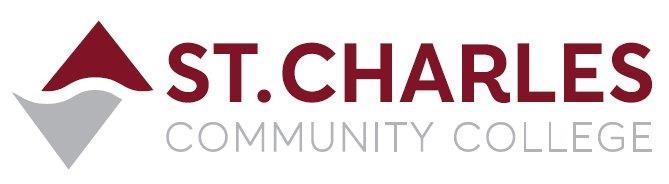 ST. CHARLES COMMUNITY COLLEGECampus Police Outreach Task ForceFriday - February 12, 2021 at 11:30amMeeting via Zoom Conference MEETING MINUTESPresent:   	Jeff Drake (Chair)				Campus Police 			Brandon Misher				Campus Police		Abigail James					Student		Rocio Romero					Student		Mya Walker (Guest)				Dual-Enrollment StudentWelcome / Introductions					Jeff and BrandonRecap of last meeting						Jeff, Brandon, Abigail Jeff explained to the group that since Wednesday meeting times seem to conflict with student classes, we would be having the meetings on Fridays.  Brandon added that 11:30am might not be the best time due to athletic practices and classroom lab work.  Abigail also agreed, so Jeff is going to move the meetings to Fridays at 2:30pm to see how the attendance goes.Sharing Ideas							GroupStudents in the meeting were in agreement that outside speakers would be a really good idea.  Rocio said she thought someone to address how police officers can make students feel safer on campus, and how students can help inform police about what they need.  Abigail and Rocio agreed that a speaker to address mental health issues would be really helpful.  Mya said that her brother has autism and that he has special challenges in communicating with people, and that information that helps police understand autism better would be very good.  Brandon explained the CIT (Crisis Intervention Team) training is being taught to new recruits in the Police Academy, and that our department has several officers who have had the training.  Jeff agreed it was extremely helpful for officers and would have been welcome decades ago when officers had to handle people in crisis the best they could with no training.Students all agreed that the outside speakers’ presentations should be available for anyone who wants to view them.  Jeff said this would probably be possible in a webinar-type format with everyone muted except the presenter(s) and a chat-room for questions or comments, and that Robert Jones and Martha Kampen will be consulted on how we can make this happen.Closing comments from the group				The GroupEveryone liked the Friday meeting move, hopeful for better attendance.  Everyone agreed the outside speakers should be able to present to more than just our task force.  Mya said she liked what we were doing with the task force, and since she is a junior at Francis Howell High School she can share what she learns in our meetings and presentations with her fellow students and share questions and thoughts from them as well.  Jeff said he hoped that they would be comforted by knowing our police officers are interested and accessible just like their School Resource Officers are.  Mya said she knows the FH resource officer very well and he has a good relationship with the students there.Next meeting:  Originally scheduled for Friday – Febraury 26th, 2021 at 2:30pm.  However, due to the Men of Color (MOC) Student Success Summit that day, the next meeting was re-scheduled for Friday – March 5th, 2021 at 2:30pm via Zoom.